CORRI BABBO NATALE CORRI! 13a ed. 2018 P.zza Matteotti, venerdì 21 dicembre dalle 10.00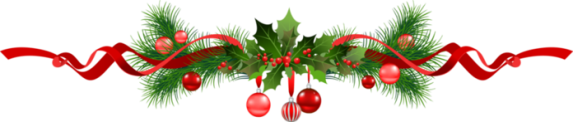 INVITO DI PARTECIPAZIONE ALLE SCUOLEVicenza, Piazza Matteotti, venerdì 21 dicembre 2018 dalle 10Il Comune di Vicenza in collaborazione con l’Associazione di volontariato dei giornalisti Vicenza Press e Atletica Vicentina Run, con il Patrocinio dell’Ufficio Scolastico Territoriale di Vicenza  proponea tutte le scuole vicentine e alle famiglie la partecipazione a  “Corri Babbo Natale Corri 2018”corsa a passo libero per il centro storico in abito da babbo natale o con il berrettino natalizio.Vi aspettiamo, ancora al nostro fianco per raccogliere fondi per la solidarietàe creare una bellissima atmosfera natalizia a Vicenza.58.000 euro donati a  Villaggi Sos Vicenza e all’Ass. Bambini Cardiopatici nel Mondo25.000 partecipanti - Oltre 8000 studenti presenti negli anni, di 24 scuole diverseLa corsa a passo libero è aperta a tutti, bambini, famiglie e gruppi, sportivi e non, per il percorso di ca. 2 km. 
L’iscrizione riservata a studenti e docenti è di € 3.00 e comprende: Cappellino da Babbo Natale e buono consumazione per cioccolata e fetta di pandoro/panettone, grazie agli sponsor e alla partecipazione degli Alpini Vicenza e della Protezione Civile.Abito completo di Babbo Natale e partecipazione € 8 - per i non partecipanti con 2,5 ristoro.Ogni scuola riceverà un ricordo della giornata 
premi per la scuola più numerosa e la più lontana. Premi particolari per i costumi e le idee più simpatiche.A seguito della pre-iscrizione da effettuare entro il 18 DICEMBRE per consentire le consegne:
- Un incaricato passerà a consegnare i cappellini e i buoni per consumazione e a ritirare le quote di iscrizione. E’ possibile richiedere la gratuità per gli studenti in difficoltà famigliari. E’ possibile chiedere il TRASPORTO RISERVATO ALLA SCUOLA per la mattina del 21 dicembre ISCRIZIONE AI VILLAGGI SOS VICENZA fax 0444303790 info@villaggiososvicenza.it Tel 0444513585BUONA GARA E BUON DIVERTIMENTO!!CORRI BABBO NATALE CORRI! 13a ed. 2018 P.zza Matteotti, venerdì 21 dicembre dalle 10.00Scheda d’Iscrizione ScuoleIstituto: ___________________________________________________________________________Indirizzo ________________________________ Comune ___________________________________Tel _________________ Fax ___________________ email __________________________________Referente organizzativo _______________________________________________________________Cellulare ________________________ Email: ____________________________________________Numero partecipanti:  ___________ Età ________________Studenti: __________ Docenti: _______Quote n. __________ gratuità richieste ____________ totale euro ____________________________n. cappellini richiesti ________ modalità di ritiro □ presso Villaggio Sos □ consegna presso l’IstitutoRegolamento:Evento podistico a passo libero.Possono partecipare liberamente tutte le persone che lo desiderano. I partecipanti riceveranno dopo aver versato la quota d’iscrizione, per le scuole, studenti e docenti di 3 €, un cappellino da “Babbo Natale” che dovranno indossare per la corsa e che rimarrà loro al termine dell’evento. Si chiede a quanti l’abbiano conservato dall’anno scorso o abbiano l’abito di babbo natale di indossarlo, la quota rimane invariata. I partecipanti avranno anche diritto all’arrivo ad una cioccolata calda e ad una fetta di pandoro/panettone. Lo spirito dell’evento è a scopo di beneficenza pertanto i partecipanti dovranno adattarsi alla presenza lungo il percorso di passanti. Trattandosi del sabato mattina pre-natalizio è comprensibile una certa presenza di persone nelle principali strade del centro storico. Gli organizzatori, pur avvalendosi di tutte le garanzie relative al percorso anche mediante l’utilizzo di personale della Polizia Municipale e della Protezione Civile, non assumono responsabilità per eventuali incidenti o danni. Ogni Istituto dovrà vegliare sui propri studenti nell’ambito della sicurezza generale seguita dagli organizzatori. Si declina inoltre ogni responsabilità civile e penale per episodi non prevedibili.Accettazione del regolamento e utilizzo dati personali esclusivamente per scopi legati allo svolgimento della manifestazione e per attività di comunicazione sulla stampa ad essa legate.ISCRIZIONE AI VILLAGGI SOS VICENZA fax 0444303790 info@villaggiososvicenza.it Tel 0444513585Vicenza, _____________   Firma del Referente Scolastico_________________________________CORRI BABBO NATALE CORRI! 13a ed. 2018 P.zza Matteotti, venerdì 21 dicembre dalle 10.00Scheda d’Iscrizione da usare nelle classiIstituto: _____________________________Classe ______________________________Referente organizzativo ___________________________ Cellulare __________________ Email: _____________________________ Numero partecipanti:  ____________________Regolamento: Evento podistico a passo libero. Possono partecipare liberamente tutte le persone che lo desiderano. I partecipanti riceveranno dopo aver versato la quota d’iscrizione un vestiario completo da “Babbo Natale” che dovranno indossare per la corsa e che rimarrà loro al termine dell’evento. Si chiede a quanti l’abbiano conservato dall’anno scorso di indossarlo nuovamente. I partecipanti avranno anche diritto all’arrivo ad una cioccolata calda e ad una fetta di pandoro/panettone. Lo spirito dell’evento è a scopo di beneficenza pertanto i partecipanti dovranno adattarsi alla presenza lungo il percorso di passanti. Trattandosi del sabato mattina pre-natalizio è comprensibile una certa presenza di persone nelle principali strade del centro storico. Gli organizzatori, pur avvalendosi di tutte le garanzie relative al percorso anche mediante l’utilizzo di personale della Polizia Municipale e della Protezione Civile, non assumono responsabilità per eventuali incidenti o danni. Ogni Istituto dovrà vegliare sui propri studenti nell’ambito della sicurezza generale seguita dagli organizzatori. Si declina inoltre ogni responsabilità civile e penale per episodi non prevedibili. Accettazione del regolamento e utilizzo dati personali esclusivamente per scopi legati allo svolgimento della manifestazione e per attività di comunicazione sulla stampa ad essa legate. ISCRIZIONE AI VILLAGGI SOS VICENZA fax 0444303790 info@villaggiososvicenza.it Tel 0444513585Nome e CognomeetàNome e CognomeetàNome e Cognomeetà